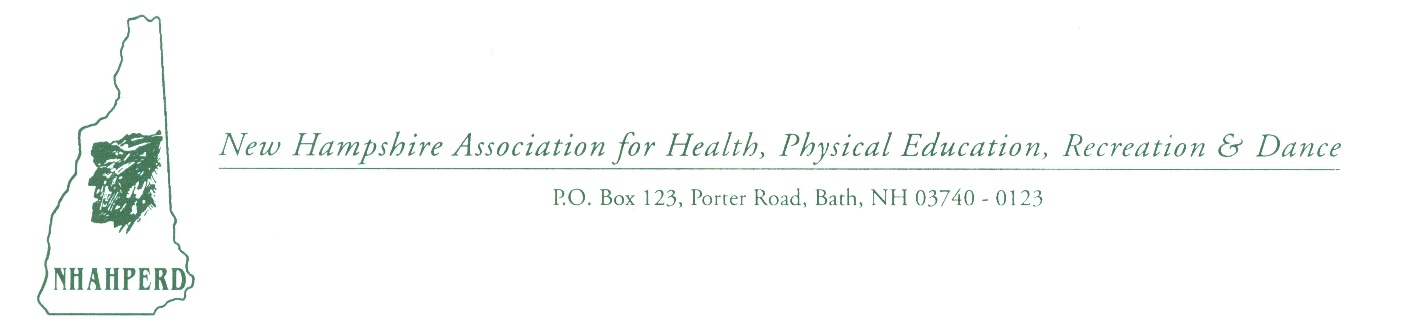 Request for Sponsorship for NHAHPERD’s 2nd Annual Family Fun Run/Walk 5KPlease make checks payable to NHAHPERD and mail to P.O. Box 123, Porter Road, Bath, NH 03740-0123The NH Association for Health, Physical Education, Recreation and Dance (NHAHPERD) is holding the 2nd Annual Family Fun Run/Walk 5K Sunday, June 2nd, 2019.  The event will be held in Concord NH at the NHTI Delta Dental race site. The day will begin with registration at 8 a.m. & the Fun Run will kick off at 9 a.m. & 5K at 9:30 a.m.We cordially invite you to participate as a sponsor of the NHAHPERD Family Fun Run/Walk 5K. Your Sponsorship will not only help defray the cost of organizing the event, but it will also fund the promotion of NHAHPERD, a 501 C 3 nonprofit association, by communicating this to professionals, students and the public. Our mission is to promote professional standards, quality programs, professional development, legislative support, and regional and national affiliation.For any questions please contact:Dianne L. Rappa, Ex. Directordrappa@roadrunner.com; 603-747-3508Missy Pollard: 603-454-4602Gold Level Sponsor: $300Listed as sponsor on website 5K page with link  Listed as sponsor in our NHAHPERD Newsletter  Company logo on back of race t‐shirt  Table at the event on the green2 complimentary race entriesSilver Level Sponsor: $200Listed as sponsor on website 5K page with linkListed as sponsor in our NHAHPERD NewsletterCompany listed on back of race t-shirtTable at the event on the greenBronze Level Sponsor: $100Listed as a sponsor website 5K page with linkListed as sponsor in our NHAHPERD NewsletterCompany listed on back of race t-shirtBasic Level Sponsor: $50Listed as a sponsor on website 5K page Company listed on back of race t-shirtName/Business Name:___________________________________Address: _________________ City: ______________  Zip:______Phone Number: (   )______________ Email:__________________Contact: Last Name: _______________ First Name:________________Phone Number: (   )______________ Email: __________________Sponsor Level(Please circle your level)Gold Level SponsorSilver Level SponsorBronze Level SponsorBasic Level SponsorName/Business Name:___________________________________Address: _________________ City: ______________  Zip:______Phone Number: (   )______________ Email:__________________Contact: Last Name: _______________ First Name:________________Phone Number: (   )______________ Email: __________________Level Amount      $__________Additional Donations   $__________Total Amount        $____________